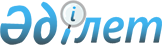 Қазақстан Республикасы Үкіметінің кейбір шешімдерінің күші жойылды деп тану туралыҚазақстан Республикасы Үкіметінің 2018 жылғы 15 мамырдағы № 269 қаулысы.
      Қазақстан Республикасының Үкіметі ҚАУЛЫ ЕТЕДІ:
      1. Осы қаулыға қосымшаға сәйкес Қазақстан Республикасы Үкіметінің кейбір шешімдерінің күші жойылды деп танылсын.
      2. Осы қаулы алғашқы ресми жарияланған күнінен кейін қолданысқа енгізіледі. Қазақстан Республикасы Үкiметiнiң күшi жойылған кейбiр шешiмдерiнiң тiзбесi
      1. "Қозғалыс дабылының, бөгеуінің, байланысының және оны ақпараттандырудың қауіпсіздігіне қойылатын талаптар" техникалық регламентін бекіту туралы" Қазақстан Республикасы Үкіметінің 2010 жылғы 31 шілдедегі № 769 қаулысы (Қазақстан Республикасының ПҮАЖ-ы, 2010 ж., № 45, 414-құжат).
      2. "Темір жол көлігінің және оған байланысты инфрақұрылымның кауіпсіздігіне қойылатын талаптар" техникалық регламентін бекіту туралы" Қазақстан Республикасы Үкіметінің 2010 жылғы 4 тамыздағы № 794 қаулысы (Қазақстан Республикасының ПҮАЖ-ы, 2010 ж., № 47, 427-құжат).
      3. "Қазақстан Республикасы Үкіметінің "Қозғалыс дабылының, бөгеуінің, байланысының және оны ақпараттандырудың қауіпсіздігіне қойылатын талаптар" техникалық регламентін бекіту туралы" 2010 жылғы 31 шілдедегі № 769 және "Темір жол көлігінің және оған байланысты инфрақұрылымның қауіпсіздігіне қойылатын талаптар" техникалық регламентін бекіту туралы" 2010 жылғы 4 тамыздағы № 794 қаулыларына өзгерістер енгізу туралы" Қазақстан Республикасы Үкіметінің 2011 жылғы 29 желтоқсандағы № 1643 қаулысы (Қазақстан Республикасының ПҮАЖ-ы, 2012 ж., № 12, 226-құжат).
					© 2012. Қазақстан Республикасы Әділет министрлігінің «Қазақстан Республикасының Заңнама және құқықтық ақпарат институты» ШЖҚ РМК
				
      Қазақстан Республикасының
Премьер-Министрі 

Б. Сағынтаев
Қазақстан Республикасы
Үкiметiнiң
2018 жылғы 15 мамырдағы
№ 269 қаулысына
қосымша